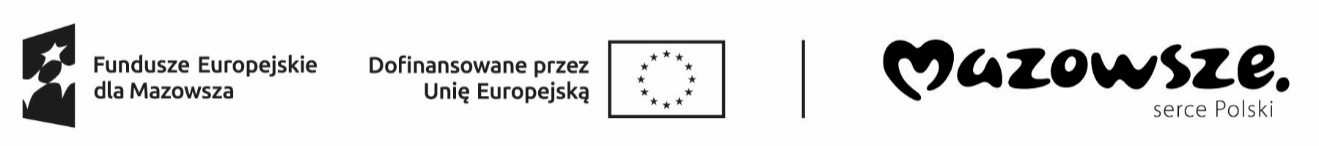 Projekt pn. „ Aktywizacja zawodowa osób bezrobotnych w powiecie węgrowskim(I)” współfinansowany z Europejskiego Funduszu Społecznego Plus  w ramach Osi priorytetowej VI Fundusze Europejskie dla aktywnego zawodowo Mazowsza, Działanie 6.1 Aktywizacja zawodowa osób bezrobotnych, Fundusze Europejskie dla Mazowsza 2021-2027…………………………………………………	                                                                                                                             Węgrów dnia ...............................................    pieczątka wnioskodawcy												Rozliczenie kosztów wyposażenia lub doposażeniastanowiska pracy pt. ...................................................................... na podstawie umowy nr………….………………. z dnia……………………………………………………….Załączniki do rozliczenia: 1) oświadczenie o prawnej możliwości odzyskania podatku od towarów i usług - Załącznik nr 5 do umowy;2) zaświadczenie wydane przez Urząd Skarbowy o statusie podatnika Vat;3) kopie rachunków i faktur potwierdzone za zgodność oryginałem  z wraz z potwierdzeniem zapłaty w przypadku zapłaty przelewem; 4) oświadczenie sprzedającego w przypadku zakupu urządzenia używanego – Załącznik nr 3 do umowy.                                                                                      .........................................................................................(czytelny podpis lub pieczątka i podpis wnioskodawcy)   Rozliczył:………….………………………………………… Dnia:...........................                            Akceptuję:………………………………………………… Dnia:…………………...………. Lp.zgodnie z wnioskiem1Nazwa wydatku zgodniez  wnioskiem2Numer faktury3Z dnia4Nr pozycji na fakturze5Cena zakupunetto6Kwota do refundacjiNetto7Podatek VAT od kwoty z kolumny 78Przyznana kwota  refundacji (7+8)wypełnia PUP9Ogółem: